       Štefanova ulica 2, 1501 Ljubljana	T: 01 428 40 00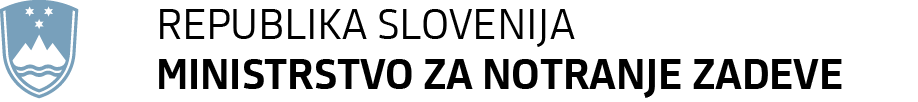 	F: 01 428 47 33 	E: gp.mnz@gov.si	www.mnz.gov.siPoročilo o trilateralnem srečanju ministra za notranje zadeve Republike Slovenije Boštjana Poklukarja z ministrom za notranje zadeve Republike Hrvaške dr. Davorjem Božinovićem in ministrom za notranje zadeve Italijanske republike Matteom Piantedosijem v Buzetu, 16. 1. 2024Minister za notranje zadeve Boštjan Poklukar se je 16. januarja 2024 v Buzetu srečal s podpredsednikom vlade in ministrom za notranje zadeve Republike Hrvaške dr. Davorjem Božinovićem ter ministrom za notranje zadeve Italijanske republike Matteom Piantedosijem. Srečanje je bilo namenjeno pregledu stanja in nadaljevanju pogovorov, ki so potekali novembra 2023 v Trstu, o tesnejšem trilateralnem sodelovanju kot tudi sodelovanju z regijo Zahodnega Balkana pri preprečevanju nedovoljenih migracij ter v boju proti organiziranemu kriminalu, terorizmu in ekstremizmu.Ministri so v odkritem pogovoru vnovič potrdili, da je za uspešno obravnavo številnih izzivov s področja notranjih zadev, s katerimi se soočajo vse tri države, ključnega pomena okrepljeno čezmejno policijsko sodelovanje, pomembna pa so tudi usklajena prizadevanja za učinkovito obvladovanje migracijskih tokov in varnostnih razmer vzdolž celotne zahodno-balkanske migracijske poti. Pohvalili so sodelovanje policij vseh treh držav, ki je že ustaljeno in učinkovito, bi ga pa veljalo še okrepiti – tudi v trilateralnem formatu. V letu 2023 je bil migracijski pritisk na celotni zahodnobalkanski poti na nižji ravni v primerjavi z letom prej, vendar podatki že več mesecev opozarjajo na vse večjo privlačnost odseka poti Bosna in Hercegovina – Hrvaška – Slovenija. Ta preusmeritev migracijskih tokov se odraža v povečanju nedovoljenih prehodov notranje schengenske meje med Hrvaško in Slovenijo, v kombinaciji z ugotovljeno pogostejšo zlorabo instituta mednarodne zaščite in sekundarnih gibanj v notranjosti pa tudi v nedovoljenih prehodih meje med Slovenijo in Italijo. Minister Poklukar je ob tem pozval k dosledni registraciji oseb v relevantne informacijske sisteme, saj je le na ta način mogoč pregled nad tem, kdo vstopa v EU. Strinjali so se, da je ključnega pomena učinkovit boj proti tihotapljenju migrantov. V letu 2023 je bila slovenska policija na tem področju zelo uspešna, k čemur sta pripomogla tudi dobro regionalno in mednarodno sodelovanje. Letos nameravata slovenska in hrvaška policija to sodelovanje poglobiti tudi v okviru operativne delovne skupine Zebra, ki bo v kratkem začela delovati in bo usmerjena v izvedbo in koordinacijo skupnih preiskav kaznivih dejanj tihotapstva ljudi v regiji. Ministri so se v pogovoru dotaknili dogajanja na Bližnjem vzhodu in povečanih groženj za javni red in notranjo varnost znotraj EU, kjer obstaja tudi možnost infiltracije pripadnikov ali podpornikov terorističnih skupin v mešane migracijske tokove in zaradi česar sta Italijanska republika in Republika Slovenija oktobra 2023 sprejeli odločitev o začasni ponovni uvedbi nadzora na notranjih mejah. V zvezi z izvajanjem nadzora na italijansko-slovenski ter slovensko-hrvaški meji so se dogovorili, da bodo ukrepi tudi v nadaljevanju potekali na način, da bodo čim manj vplivali na potnike, okolje in gospodarstvo in še posebej na življenje prebivalstva ob meji. Tako slovenski kot italijanski minister sta ob tem potrdila močno podporo schengenskemu območju, kot enemu najpomembnejših dosežkov integracije v EU, ter zavezanost vrnitvi k režimu brez nadzora na notranjih mejah, ko bodo razmere to dopuščale. Dogovorili so se, da bodo skupaj še bolj intenzivno sodelovali z regijo Zahodnega Balkana. V zvezi s tem so ministri izpostavili pomen nadaljnje uskladitve brezvizumskih režimov držav regije z vizumsko politiko EU, saj se določena odstopanja še vedno odražajo v povečanih nezakonitih vstopih v EU. Poudarili pa so tudi potrebo po čimprejšnji sklenitvi statusnega sporazuma z Bosno in Hercegovino in prenovitvi statusnega sporazuma s Srbijo – kar bi pomembno prispevalo k učinkovitejšemu upravljanju meja teh dveh držav, posledično pa k uspešnejšemu boju proti čezmejnemu organiziranemu kriminalu v celotni regiji kot tudi preprečevanju nedovoljenih vstopov v EU. Minister Poklukar je spomnil, da je ministrskemu srečanju novembra 2023 sledilo trilateralno srečanje direktorjev policij, v nadaljevanju pa je na pobudo slovenskega generalnega direktorja policije potekal še video sestanek z direktorji policij držav Zahodnega Balkana, namenjen izmenjavi informacij in predlogov za krepitev ciljno usmerjenih aktivnosti na področju preprečevanja nedovoljenih migracij in boja proti organiziranemu kriminalu. Glede na prepoznano dodano vrednost bodo omenjena srečanja odslej organizirana na redni, predvidoma mesečni ravni. Ob zavedanju, da je za obravnavo številnih skupnih izzivov na področju notranjih zadev ključno tesno sodelovanje z regijo, je minister Poklukar predlagal, da se v tristranskem formatu znova srečajo v drugi polovici marca 2024, ko bo Ministrstvo za notranje zadeve Republike Slovenije že tradicionalno organiziralo ministrsko srečanje Brdo proces, na katerega bodo vabljeni tudi ministri za notranje zadeve zahodnobalkanskih držav. To bo namreč dobra priložnost, da glavne ugotovitve in svoja sporočila prenesejo tudi partnerjem na Zahodnem Balkanu in jih pozovejo k okrepitvi prizadevanj in morebitni nadgradnji nekaterih skupnih aktivnosti. Ministri so ob koncu programa podali izjavo za medije, na kateri so predstavili zaključke srečanja. Številka: 500-463/2023/10 (102-19)Številka: 500-463/2023/10 (102-19)Ljubljana, 31. 1. 2024Ljubljana, 31. 1. 2024EVA (če se akt objavi v Uradnem listu RS)EVA (če se akt objavi v Uradnem listu RS)GENERALNI SEKRETARIAT VLADE REPUBLIKE SLOVENIJEGp.gs@gov.siGENERALNI SEKRETARIAT VLADE REPUBLIKE SLOVENIJEGp.gs@gov.siZADEVA: Poročilo o trilateralnem srečanju ministra za notranje zadeve Republike Slovenije Boštjana Poklukarja z ministrom za notranje zadeve Republike Hrvaške dr. Davorjem Božinovićem in ministrom za notranje zadeve Italijanske republike Matteom Piantedosijem v Buzetu, 16. 1. 2024 – predlog za obravnavoZADEVA: Poročilo o trilateralnem srečanju ministra za notranje zadeve Republike Slovenije Boštjana Poklukarja z ministrom za notranje zadeve Republike Hrvaške dr. Davorjem Božinovićem in ministrom za notranje zadeve Italijanske republike Matteom Piantedosijem v Buzetu, 16. 1. 2024 – predlog za obravnavoZADEVA: Poročilo o trilateralnem srečanju ministra za notranje zadeve Republike Slovenije Boštjana Poklukarja z ministrom za notranje zadeve Republike Hrvaške dr. Davorjem Božinovićem in ministrom za notranje zadeve Italijanske republike Matteom Piantedosijem v Buzetu, 16. 1. 2024 – predlog za obravnavoZADEVA: Poročilo o trilateralnem srečanju ministra za notranje zadeve Republike Slovenije Boštjana Poklukarja z ministrom za notranje zadeve Republike Hrvaške dr. Davorjem Božinovićem in ministrom za notranje zadeve Italijanske republike Matteom Piantedosijem v Buzetu, 16. 1. 2024 – predlog za obravnavoZADEVA: Poročilo o trilateralnem srečanju ministra za notranje zadeve Republike Slovenije Boštjana Poklukarja z ministrom za notranje zadeve Republike Hrvaške dr. Davorjem Božinovićem in ministrom za notranje zadeve Italijanske republike Matteom Piantedosijem v Buzetu, 16. 1. 2024 – predlog za obravnavo1. Predlog sklepov vlade:1. Predlog sklepov vlade:1. Predlog sklepov vlade:1. Predlog sklepov vlade:1. Predlog sklepov vlade:Na podlagi šestega odstavka 21. člena Zakona o Vladi Republike Slovenije (Uradni list RS, št. 24/05 – uradno prečiščeno besedilo, 109/08, 55/09 Odl.US: U-I-294/07-16, 38/10 – ZUKN, 8/12, 21/13, 47/13 – ZDU-1G, 65/14, 55/17 in 163/22) je Vlada Republike Slovenije na ……seji dne …... sprejela naslednji sklep: Vlada Republike Slovenije se je seznanila s Poročilom o trilateralnem srečanju ministra za notranje zadeve Republike Slovenije Boštjana Poklukarja z ministrom za notranje zadeve Republike Hrvaške dr. Davorjem Božinovićem in ministrom za notranje zadeve Italijanske republike Matteom Piantedosijem v Buzetu, 16. 1. 2024.  Barbara Kolenko Helbl  generalna sekretarkaPriloga:Poročilo o trilateralnem srečanju ministra za notranje zadeve Republike Slovenije Boštjana Poklukarja z ministrom za notranje zadeve Republike Hrvaške dr. Davorjem Božinovićem in ministrom za notranje zadeve Italijanske republike Matteom Piantedosijem v Buzetu, 16. 1. 2024 Vročiti:Ministrstvu za notranje zadeveMinistrstvu za zunanje in evropske zadeveNa podlagi šestega odstavka 21. člena Zakona o Vladi Republike Slovenije (Uradni list RS, št. 24/05 – uradno prečiščeno besedilo, 109/08, 55/09 Odl.US: U-I-294/07-16, 38/10 – ZUKN, 8/12, 21/13, 47/13 – ZDU-1G, 65/14, 55/17 in 163/22) je Vlada Republike Slovenije na ……seji dne …... sprejela naslednji sklep: Vlada Republike Slovenije se je seznanila s Poročilom o trilateralnem srečanju ministra za notranje zadeve Republike Slovenije Boštjana Poklukarja z ministrom za notranje zadeve Republike Hrvaške dr. Davorjem Božinovićem in ministrom za notranje zadeve Italijanske republike Matteom Piantedosijem v Buzetu, 16. 1. 2024.  Barbara Kolenko Helbl  generalna sekretarkaPriloga:Poročilo o trilateralnem srečanju ministra za notranje zadeve Republike Slovenije Boštjana Poklukarja z ministrom za notranje zadeve Republike Hrvaške dr. Davorjem Božinovićem in ministrom za notranje zadeve Italijanske republike Matteom Piantedosijem v Buzetu, 16. 1. 2024 Vročiti:Ministrstvu za notranje zadeveMinistrstvu za zunanje in evropske zadeveNa podlagi šestega odstavka 21. člena Zakona o Vladi Republike Slovenije (Uradni list RS, št. 24/05 – uradno prečiščeno besedilo, 109/08, 55/09 Odl.US: U-I-294/07-16, 38/10 – ZUKN, 8/12, 21/13, 47/13 – ZDU-1G, 65/14, 55/17 in 163/22) je Vlada Republike Slovenije na ……seji dne …... sprejela naslednji sklep: Vlada Republike Slovenije se je seznanila s Poročilom o trilateralnem srečanju ministra za notranje zadeve Republike Slovenije Boštjana Poklukarja z ministrom za notranje zadeve Republike Hrvaške dr. Davorjem Božinovićem in ministrom za notranje zadeve Italijanske republike Matteom Piantedosijem v Buzetu, 16. 1. 2024.  Barbara Kolenko Helbl  generalna sekretarkaPriloga:Poročilo o trilateralnem srečanju ministra za notranje zadeve Republike Slovenije Boštjana Poklukarja z ministrom za notranje zadeve Republike Hrvaške dr. Davorjem Božinovićem in ministrom za notranje zadeve Italijanske republike Matteom Piantedosijem v Buzetu, 16. 1. 2024 Vročiti:Ministrstvu za notranje zadeveMinistrstvu za zunanje in evropske zadeveNa podlagi šestega odstavka 21. člena Zakona o Vladi Republike Slovenije (Uradni list RS, št. 24/05 – uradno prečiščeno besedilo, 109/08, 55/09 Odl.US: U-I-294/07-16, 38/10 – ZUKN, 8/12, 21/13, 47/13 – ZDU-1G, 65/14, 55/17 in 163/22) je Vlada Republike Slovenije na ……seji dne …... sprejela naslednji sklep: Vlada Republike Slovenije se je seznanila s Poročilom o trilateralnem srečanju ministra za notranje zadeve Republike Slovenije Boštjana Poklukarja z ministrom za notranje zadeve Republike Hrvaške dr. Davorjem Božinovićem in ministrom za notranje zadeve Italijanske republike Matteom Piantedosijem v Buzetu, 16. 1. 2024.  Barbara Kolenko Helbl  generalna sekretarkaPriloga:Poročilo o trilateralnem srečanju ministra za notranje zadeve Republike Slovenije Boštjana Poklukarja z ministrom za notranje zadeve Republike Hrvaške dr. Davorjem Božinovićem in ministrom za notranje zadeve Italijanske republike Matteom Piantedosijem v Buzetu, 16. 1. 2024 Vročiti:Ministrstvu za notranje zadeveMinistrstvu za zunanje in evropske zadeveNa podlagi šestega odstavka 21. člena Zakona o Vladi Republike Slovenije (Uradni list RS, št. 24/05 – uradno prečiščeno besedilo, 109/08, 55/09 Odl.US: U-I-294/07-16, 38/10 – ZUKN, 8/12, 21/13, 47/13 – ZDU-1G, 65/14, 55/17 in 163/22) je Vlada Republike Slovenije na ……seji dne …... sprejela naslednji sklep: Vlada Republike Slovenije se je seznanila s Poročilom o trilateralnem srečanju ministra za notranje zadeve Republike Slovenije Boštjana Poklukarja z ministrom za notranje zadeve Republike Hrvaške dr. Davorjem Božinovićem in ministrom za notranje zadeve Italijanske republike Matteom Piantedosijem v Buzetu, 16. 1. 2024.  Barbara Kolenko Helbl  generalna sekretarkaPriloga:Poročilo o trilateralnem srečanju ministra za notranje zadeve Republike Slovenije Boštjana Poklukarja z ministrom za notranje zadeve Republike Hrvaške dr. Davorjem Božinovićem in ministrom za notranje zadeve Italijanske republike Matteom Piantedosijem v Buzetu, 16. 1. 2024 Vročiti:Ministrstvu za notranje zadeveMinistrstvu za zunanje in evropske zadeve2. Predlog za obravnavo predloga zakona po nujnem ali skrajšanem postopku v državnem zboru z obrazložitvijo razlogov:2. Predlog za obravnavo predloga zakona po nujnem ali skrajšanem postopku v državnem zboru z obrazložitvijo razlogov:2. Predlog za obravnavo predloga zakona po nujnem ali skrajšanem postopku v državnem zboru z obrazložitvijo razlogov:2. Predlog za obravnavo predloga zakona po nujnem ali skrajšanem postopku v državnem zboru z obrazložitvijo razlogov:2. Predlog za obravnavo predloga zakona po nujnem ali skrajšanem postopku v državnem zboru z obrazložitvijo razlogov://///3.a Osebe, odgovorne za strokovno pripravo in usklajenost gradiva:3.a Osebe, odgovorne za strokovno pripravo in usklajenost gradiva:3.a Osebe, odgovorne za strokovno pripravo in usklajenost gradiva:3.a Osebe, odgovorne za strokovno pripravo in usklajenost gradiva:3.a Osebe, odgovorne za strokovno pripravo in usklajenost gradiva:Suzana Ivanović, vodja Službe za evropske zadeve in mednarodno sodelovanje, Ministrstvo za notranje zadeveSuzana Ivanović, vodja Službe za evropske zadeve in mednarodno sodelovanje, Ministrstvo za notranje zadeveSuzana Ivanović, vodja Službe za evropske zadeve in mednarodno sodelovanje, Ministrstvo za notranje zadeveSuzana Ivanović, vodja Službe za evropske zadeve in mednarodno sodelovanje, Ministrstvo za notranje zadeveSuzana Ivanović, vodja Službe za evropske zadeve in mednarodno sodelovanje, Ministrstvo za notranje zadeve3.b Zunanji strokovnjaki, ki so sodelovali pri pripravi dela ali celotnega gradiva:3.b Zunanji strokovnjaki, ki so sodelovali pri pripravi dela ali celotnega gradiva:3.b Zunanji strokovnjaki, ki so sodelovali pri pripravi dela ali celotnega gradiva:3.b Zunanji strokovnjaki, ki so sodelovali pri pripravi dela ali celotnega gradiva:3.b Zunanji strokovnjaki, ki so sodelovali pri pripravi dela ali celotnega gradiva://///4. Predstavniki vlade, ki bodo sodelovali pri delu državnega zbora:4. Predstavniki vlade, ki bodo sodelovali pri delu državnega zbora:4. Predstavniki vlade, ki bodo sodelovali pri delu državnega zbora:4. Predstavniki vlade, ki bodo sodelovali pri delu državnega zbora:4. Predstavniki vlade, ki bodo sodelovali pri delu državnega zbora://///5. Kratek povzetek gradiva:5. Kratek povzetek gradiva:5. Kratek povzetek gradiva:5. Kratek povzetek gradiva:5. Kratek povzetek gradiva:Minister za notranje zadeve Boštjan Poklukar se je 16. januarja 2024 v Buzetu srečal s podpredsednikom vlade in ministrom za notranje zadeve Republike Hrvaške dr. Davorjem Božinovićem ter ministrom za notranje zadeve Italijanske republike Matteom Piantedosijem. Srečanje je bilo namenjeno pregledu stanja in nadaljevanju pogovorov, ki so potekali novembra 2023 v Trstu, o tesnejšem trilateralnem sodelovanju kot tudi sodelovanju z regijo Zahodnega Balkana pri preprečevanju nedovoljenih migracij ter v boju proti organiziranemu kriminalu, terorizmu in ekstremizmu. V odkritem pogovoru so vnovič potrdili, da je za uspešno obravnavo številnih izzivov s področja notranjih zadev, s katerimi se soočajo vse tri države, ključnega pomena okrepljeno čezmejno policijsko sodelovanje, pomembna pa so tudi usklajena prizadevanja za učinkovito obvladovanje migracijskih tokov in varnostnih razmer vzdolž celotne zahodno-balkanske migracijske poti. Ob tej priložnosti je minister Poklukar predlagal, da se v tristranskem formatu znova srečajo v drugi polovici marca 2024, ko bo že tradicionalno organizirano ministrsko srečanje Brdo proces, na katerega bodo vabljeni tudi ministri za notranje zadeve z Zahodnega Balkana.Minister za notranje zadeve Boštjan Poklukar se je 16. januarja 2024 v Buzetu srečal s podpredsednikom vlade in ministrom za notranje zadeve Republike Hrvaške dr. Davorjem Božinovićem ter ministrom za notranje zadeve Italijanske republike Matteom Piantedosijem. Srečanje je bilo namenjeno pregledu stanja in nadaljevanju pogovorov, ki so potekali novembra 2023 v Trstu, o tesnejšem trilateralnem sodelovanju kot tudi sodelovanju z regijo Zahodnega Balkana pri preprečevanju nedovoljenih migracij ter v boju proti organiziranemu kriminalu, terorizmu in ekstremizmu. V odkritem pogovoru so vnovič potrdili, da je za uspešno obravnavo številnih izzivov s področja notranjih zadev, s katerimi se soočajo vse tri države, ključnega pomena okrepljeno čezmejno policijsko sodelovanje, pomembna pa so tudi usklajena prizadevanja za učinkovito obvladovanje migracijskih tokov in varnostnih razmer vzdolž celotne zahodno-balkanske migracijske poti. Ob tej priložnosti je minister Poklukar predlagal, da se v tristranskem formatu znova srečajo v drugi polovici marca 2024, ko bo že tradicionalno organizirano ministrsko srečanje Brdo proces, na katerega bodo vabljeni tudi ministri za notranje zadeve z Zahodnega Balkana.Minister za notranje zadeve Boštjan Poklukar se je 16. januarja 2024 v Buzetu srečal s podpredsednikom vlade in ministrom za notranje zadeve Republike Hrvaške dr. Davorjem Božinovićem ter ministrom za notranje zadeve Italijanske republike Matteom Piantedosijem. Srečanje je bilo namenjeno pregledu stanja in nadaljevanju pogovorov, ki so potekali novembra 2023 v Trstu, o tesnejšem trilateralnem sodelovanju kot tudi sodelovanju z regijo Zahodnega Balkana pri preprečevanju nedovoljenih migracij ter v boju proti organiziranemu kriminalu, terorizmu in ekstremizmu. V odkritem pogovoru so vnovič potrdili, da je za uspešno obravnavo številnih izzivov s področja notranjih zadev, s katerimi se soočajo vse tri države, ključnega pomena okrepljeno čezmejno policijsko sodelovanje, pomembna pa so tudi usklajena prizadevanja za učinkovito obvladovanje migracijskih tokov in varnostnih razmer vzdolž celotne zahodno-balkanske migracijske poti. Ob tej priložnosti je minister Poklukar predlagal, da se v tristranskem formatu znova srečajo v drugi polovici marca 2024, ko bo že tradicionalno organizirano ministrsko srečanje Brdo proces, na katerega bodo vabljeni tudi ministri za notranje zadeve z Zahodnega Balkana.Minister za notranje zadeve Boštjan Poklukar se je 16. januarja 2024 v Buzetu srečal s podpredsednikom vlade in ministrom za notranje zadeve Republike Hrvaške dr. Davorjem Božinovićem ter ministrom za notranje zadeve Italijanske republike Matteom Piantedosijem. Srečanje je bilo namenjeno pregledu stanja in nadaljevanju pogovorov, ki so potekali novembra 2023 v Trstu, o tesnejšem trilateralnem sodelovanju kot tudi sodelovanju z regijo Zahodnega Balkana pri preprečevanju nedovoljenih migracij ter v boju proti organiziranemu kriminalu, terorizmu in ekstremizmu. V odkritem pogovoru so vnovič potrdili, da je za uspešno obravnavo številnih izzivov s področja notranjih zadev, s katerimi se soočajo vse tri države, ključnega pomena okrepljeno čezmejno policijsko sodelovanje, pomembna pa so tudi usklajena prizadevanja za učinkovito obvladovanje migracijskih tokov in varnostnih razmer vzdolž celotne zahodno-balkanske migracijske poti. Ob tej priložnosti je minister Poklukar predlagal, da se v tristranskem formatu znova srečajo v drugi polovici marca 2024, ko bo že tradicionalno organizirano ministrsko srečanje Brdo proces, na katerega bodo vabljeni tudi ministri za notranje zadeve z Zahodnega Balkana.Minister za notranje zadeve Boštjan Poklukar se je 16. januarja 2024 v Buzetu srečal s podpredsednikom vlade in ministrom za notranje zadeve Republike Hrvaške dr. Davorjem Božinovićem ter ministrom za notranje zadeve Italijanske republike Matteom Piantedosijem. Srečanje je bilo namenjeno pregledu stanja in nadaljevanju pogovorov, ki so potekali novembra 2023 v Trstu, o tesnejšem trilateralnem sodelovanju kot tudi sodelovanju z regijo Zahodnega Balkana pri preprečevanju nedovoljenih migracij ter v boju proti organiziranemu kriminalu, terorizmu in ekstremizmu. V odkritem pogovoru so vnovič potrdili, da je za uspešno obravnavo številnih izzivov s področja notranjih zadev, s katerimi se soočajo vse tri države, ključnega pomena okrepljeno čezmejno policijsko sodelovanje, pomembna pa so tudi usklajena prizadevanja za učinkovito obvladovanje migracijskih tokov in varnostnih razmer vzdolž celotne zahodno-balkanske migracijske poti. Ob tej priložnosti je minister Poklukar predlagal, da se v tristranskem formatu znova srečajo v drugi polovici marca 2024, ko bo že tradicionalno organizirano ministrsko srečanje Brdo proces, na katerega bodo vabljeni tudi ministri za notranje zadeve z Zahodnega Balkana.6. Presoja posledic za:6. Presoja posledic za:6. Presoja posledic za:6. Presoja posledic za:6. Presoja posledic za:a)javnofinančna sredstva nad 40.000 EUR v tekočem in naslednjih treh letihjavnofinančna sredstva nad 40.000 EUR v tekočem in naslednjih treh letihjavnofinančna sredstva nad 40.000 EUR v tekočem in naslednjih treh letihNEb)usklajenost slovenskega pravnega reda s pravnim redom Evropske unijeusklajenost slovenskega pravnega reda s pravnim redom Evropske unijeusklajenost slovenskega pravnega reda s pravnim redom Evropske unijeNEc)administrativne poslediceadministrativne poslediceadministrativne poslediceNEč)gospodarstvo, zlasti mala in srednja podjetja ter konkurenčnost podjetijgospodarstvo, zlasti mala in srednja podjetja ter konkurenčnost podjetijgospodarstvo, zlasti mala in srednja podjetja ter konkurenčnost podjetijNEd)okolje, vključno s prostorskimi in varstvenimi vidikiokolje, vključno s prostorskimi in varstvenimi vidikiokolje, vključno s prostorskimi in varstvenimi vidikiNEe)socialno področjesocialno področjesocialno področjeNEf)dokumente razvojnega načrtovanja:nacionalne dokumente razvojnega načrtovanjarazvojne politike na ravni programov po strukturi razvojne klasifikacije programskega proračunarazvojne dokumente Evropske unije in mednarodnih organizacijdokumente razvojnega načrtovanja:nacionalne dokumente razvojnega načrtovanjarazvojne politike na ravni programov po strukturi razvojne klasifikacije programskega proračunarazvojne dokumente Evropske unije in mednarodnih organizacijdokumente razvojnega načrtovanja:nacionalne dokumente razvojnega načrtovanjarazvojne politike na ravni programov po strukturi razvojne klasifikacije programskega proračunarazvojne dokumente Evropske unije in mednarodnih organizacijNE7.a Predstavitev ocene finančnih posledic nad 40.000 EUR: /(Samo če izberete DA pod točko 6.a.)/7.a Predstavitev ocene finančnih posledic nad 40.000 EUR: /(Samo če izberete DA pod točko 6.a.)/7.a Predstavitev ocene finančnih posledic nad 40.000 EUR: /(Samo če izberete DA pod točko 6.a.)/7.a Predstavitev ocene finančnih posledic nad 40.000 EUR: /(Samo če izberete DA pod točko 6.a.)/7.a Predstavitev ocene finančnih posledic nad 40.000 EUR: /(Samo če izberete DA pod točko 6.a.)/7.b Predstavitev ocene finančnih posledic pod 40.000 EUR: Potrebna finančna sredstva za udeležbo na srečanju so bila zagotovljena v okviru materialnih stroškov Ministrstva za notranje zadeve.7.b Predstavitev ocene finančnih posledic pod 40.000 EUR: Potrebna finančna sredstva za udeležbo na srečanju so bila zagotovljena v okviru materialnih stroškov Ministrstva za notranje zadeve.7.b Predstavitev ocene finančnih posledic pod 40.000 EUR: Potrebna finančna sredstva za udeležbo na srečanju so bila zagotovljena v okviru materialnih stroškov Ministrstva za notranje zadeve.7.b Predstavitev ocene finančnih posledic pod 40.000 EUR: Potrebna finančna sredstva za udeležbo na srečanju so bila zagotovljena v okviru materialnih stroškov Ministrstva za notranje zadeve.7.b Predstavitev ocene finančnih posledic pod 40.000 EUR: Potrebna finančna sredstva za udeležbo na srečanju so bila zagotovljena v okviru materialnih stroškov Ministrstva za notranje zadeve.8. Predstavitev sodelovanja z združenji občin:8. Predstavitev sodelovanja z združenji občin:8. Predstavitev sodelovanja z združenji občin:8. Predstavitev sodelovanja z združenji občin:8. Predstavitev sodelovanja z združenji občin:Vsebina predloženega gradiva (predpisa) vpliva na:pristojnosti občin,delovanje občin,financiranje občin.Vsebina predloženega gradiva (predpisa) vpliva na:pristojnosti občin,delovanje občin,financiranje občin.Vsebina predloženega gradiva (predpisa) vpliva na:pristojnosti občin,delovanje občin,financiranje občin.NENE9. Predstavitev sodelovanja javnosti:9. Predstavitev sodelovanja javnosti:9. Predstavitev sodelovanja javnosti:9. Predstavitev sodelovanja javnosti:9. Predstavitev sodelovanja javnosti:Gradivo je bilo predhodno objavljeno na spletni strani predlagatelja:Gradivo je bilo predhodno objavljeno na spletni strani predlagatelja:Gradivo je bilo predhodno objavljeno na spletni strani predlagatelja:NENE10. Pri pripravi gradiva so bile upoštevane zahteve iz Resolucije o normativni dejavnosti:10. Pri pripravi gradiva so bile upoštevane zahteve iz Resolucije o normativni dejavnosti:10. Pri pripravi gradiva so bile upoštevane zahteve iz Resolucije o normativni dejavnosti:DADA11. Gradivo je uvrščeno v delovni program vlade:11. Gradivo je uvrščeno v delovni program vlade:11. Gradivo je uvrščeno v delovni program vlade:NENEBoštjan PoklukarministerBoštjan PoklukarministerBoštjan PoklukarministerBoštjan PoklukarministerBoštjan Poklukarminister